Час экологии «У природы нет плохой погоды»        К 190-летию гидрометеорологической службы состоялся час экологии «У природы нет плохой погоды». Участниками мероприятия стали малыши абонемента 1- 4 классов.     Библиотекарь рассказала детям о природе, ее красоте и неповторимости. Так же узнали о необычных явлениях природы на земле: гололед, гроза, землетрясение, дождь, град, миражи и многое другое.       Ребята познакомились с профессией метеоролога, которых часто называют «часовыми погоды», ведь они всегда на посту. Дети узнали, что метеорологи следят за изменениями погоды, наблюдают за небом, температурой воздуха, атмосферным давлением, силой ветра, осадками. Эту информацию они передают на центральную станцию «Гидрометцентр», где люди уже другой профессии – синоптики, используя полученные данные, прогнозируют погоду на определенный период времени. И от слаженности в работе метеорологов и синоптиков зависит точность прогнозов погоды.      В заключении, ребята посмотрели книги и журналы книжной выставки и отметили, что человек и природа - едины, природу надо любить и беречь.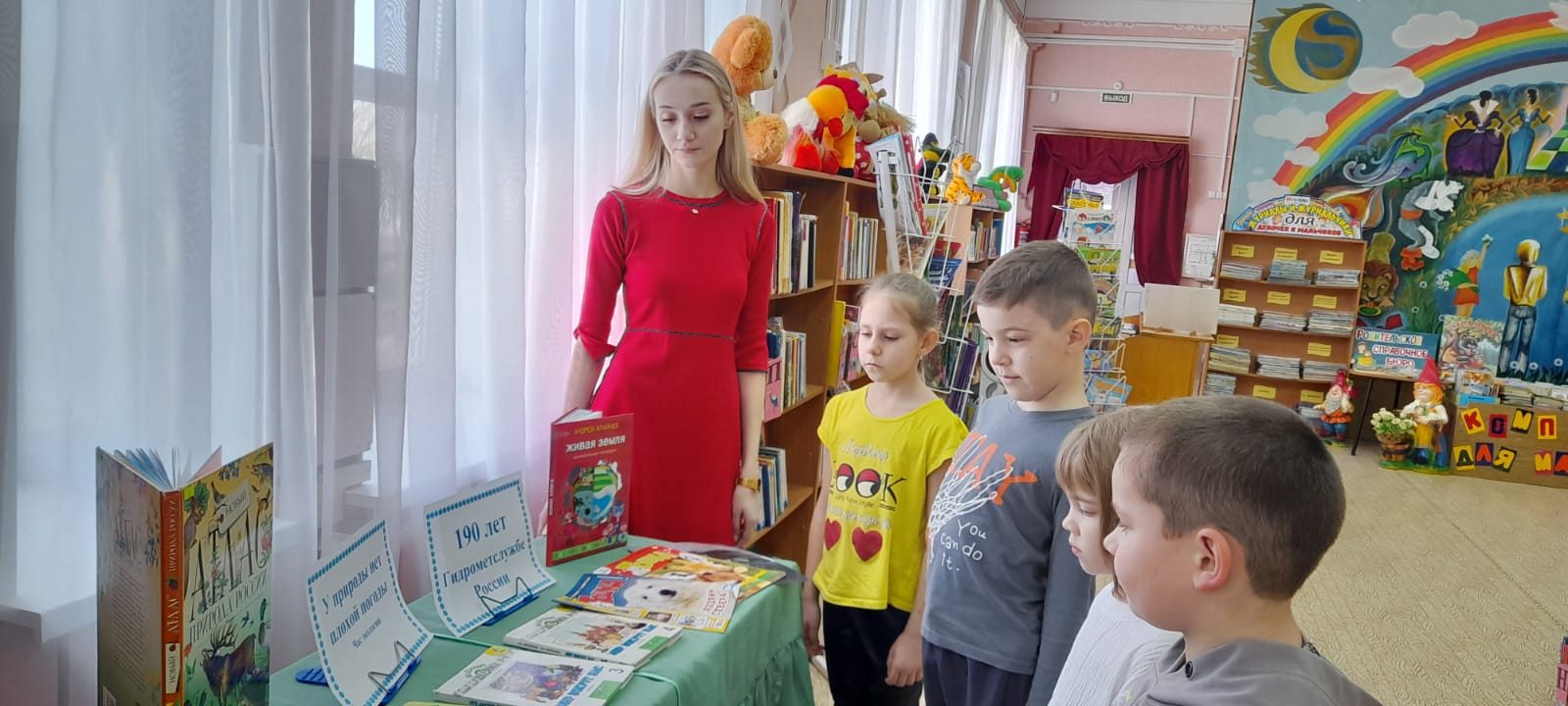 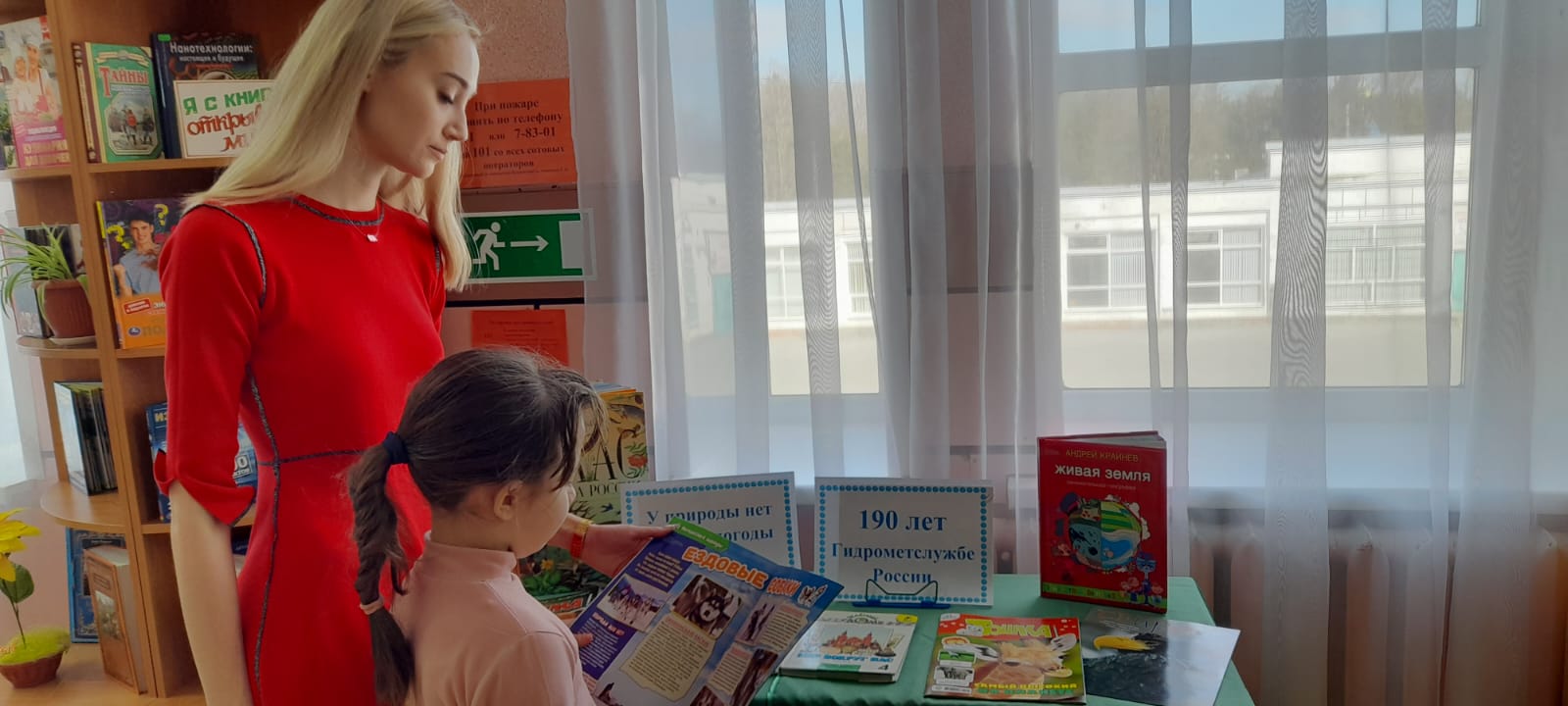 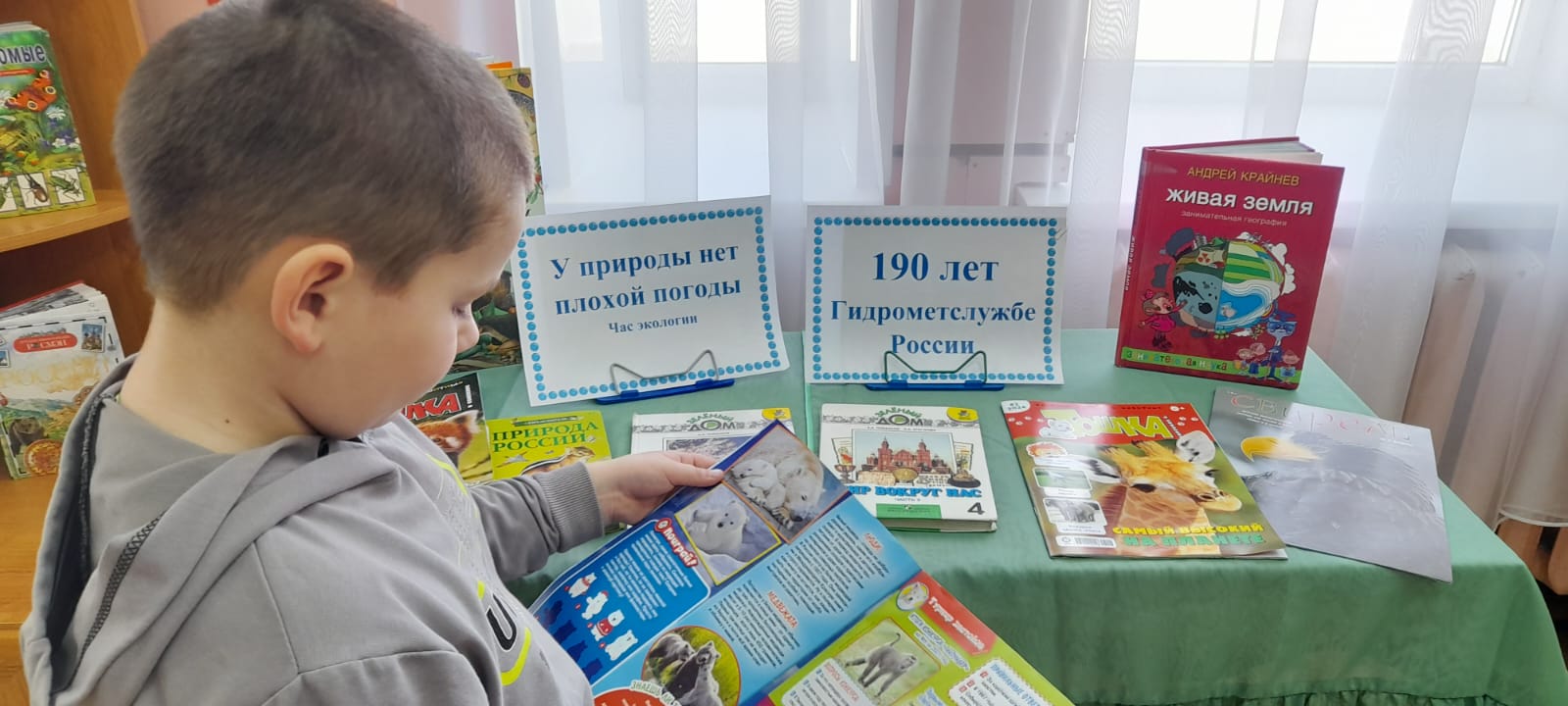 